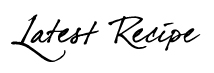 THAI FOOD PROMOTION17 – 24 May 20176.30pm – 10.30pmTHAI SNACKSThung ThongCrispy Golden Bag filled with Minced Shrimp and Chicken MeatGoong SarongCrispy Vermicelli Wrapped Shrimp with Sweet Chilli SauceLarb GaiSpicy Salad of Minced Chicken with Toasted and Grounded Rice in Lime VinaigretteThod Man PlaDeep-fried Fish Cake with Sweet Chilli SauceThod Man GoongDeep-fried Shrimp Mousse with Sugar Can with Plum SauceMiang KumPepper Leaf with Dried Shrimp, Ginger, Shallot and Peanut Tamarind SaucePophia ThodCrispy Vegetables and Glass Noodles Spring Roll with Plum SauceYam-Sam OPomelo Salad with Shrimp, Dried Coconut, Shallot and Lime VinaigretteHar-HooStir--fried Chicken Meat with Browns Sugar, Peanut, Garlic in PineapplePophia SodFresh Spring Roll with Vegetable, Crab and Seafood SauceSom Tom TodDeep-fried Papaya Salad with Shrimp and Lime VinaigretteYam Naue YangGrilled Beef Rib Eye Salad with Thai Celery, Tomato, Onion and CucumberKindly notify one of our associates if you have any allergic intolerance